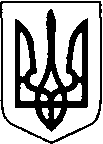 Виконавчий  комітет  Нововолинської  міської  радиВолинської області                                    Р І Ш Е Н Н Я                      ПРОЄКТ       травня  2022 року                    м. Нововолинськ                                         № Про підсумки роботи підприємств, організацій, установ Нововолинської міської територіальної громади в осінньо-зимовий період 2021-2022 років та заходи щодо підготовки господарства громади до роботи в осінньо-зимовий період 2022-2023 роківВідповідно до статті 30 Закону України «Про місцеве самоврядування в Україні», заслухавши інформацію заступника начальника управління будівництва та інфраструктури, начальника відділу будівництва та комунального господарства  Миронюка Б.П. про підсумки роботи підприємств, організацій, установ Нововолинської міської територіальної громади в осінньо-зимовий період 2021-2022 років та заходи щодо підготовки господарств Нововолинської міської територіальної громади до роботи в осінньо-зимовий період 2022-2023 років, виконавчий комітет міської радиВ И Р І Ш И В:Інформацію про підсумки роботи підприємств, організацій, установ Нововолинської міської територіальної громади в осінньо-зимовий період 2021-2022 років взяти до відома (додається).Визнати роботу комплексу господарств Нововолинської міської територіальної громади в осінньо-зимовий період 2021-2022 років задовільною.Затвердити заходи по підготовці господарств Нововолинської міської територіальної громади до роботи в осінньо-зимовий період 2022-2023 років (додається).Зобов’язати КП «Нововолинськтеплокомуненерго» (Олександр     Мотика), підприємство «Нововолинськводоканал» (Богдан Мигович), Виробниче управління комунального господарства (Олег Голян), КП «УЖК №1» (Микола Лукашук), КП «УЖК №2» (Оксана Аксьонова), а також управління освіти (Сергій Мороз), відділ культури (Марія Душук), управління соціального захисту населення (Людмила Якимюк), КНП «НЦМЛ» (Олег Шипелик), КНП «НЦПМСД» (Ольга Попіка), старосту Грядівського старостинського округу (Наталія Яковинець), старосту Грибовицького старостинського округу  (Інна Степюк), голів ОСББ м. Нововолинська та селища Благодатного:забезпечити своєчасне виконання заходів із підготовки до роботи в осінньо-зимовий період 2022-2023 років – до 01.10.2022 року, закладів освіти – до 01.09.2022 року;створити комісії з перевірки готовності до опалювального сезону згідно з вимогами наказу Мінпаливенерго та Мінжитлкомунгоспу від 10.12.2008 року №620/378 «Про затвердження Правил підготовки теплових господарств до опалювального періоду» – до 01.06.2022 року;переглянути і провести скорочення витрат енергоносіїв на власні потреби за рахунок впровадження енергозберігаючих заходів – до 01.09.2022 року;вжити заходів щодо погашення заборгованості за спожиті газ, електроенергію, послуги водопостачання, теплопостачання та водовідведення і забезпечити оплату поточного їхнього споживання в повному обсязі – до 01.10.2022 року.Житлово-комунальним підприємствам, головам ОСББ забезпечити своєчасну перевірку та прочистку димових та вентиляційних каналів житлових будинків – до 01.10.2022 року.КП «Нововолинськтеплокомуненерго» ( Олександр Мотика):забезпечити розрахунок за спожиті енергоносії у минулому опалювальному періоді і отримати ліміти на постачання газу для міських котелень на початок опалювального періоду 2022-2023 років – до 01.10.2022 року;здійснити опломбування запірної арматури вузлів обліку теплової енергії, що встановлені у житлових будинках та об'єктах соціально-культурного призначення м. Нововолинська та селища Благодатне – до 01.10.2022року;постійно протягом опалювального періоду здійснювати контроль за наявністю та цілісністю пломб на запірній арматурі вузлів обліку теплової енергії;у разі виявлення порушень цілісності встановлених пломб та самовільного втручання у внутрішньобудинкову систему централізованого опалення, винних осіб притягати до відповідальності згідно чинного законодавства;ознайомити осіб, відповідальних за технічну експлуатацію та своєчасне зняття показників лічильників обліку теплової енергії, з даним рішенням – до 01.06.2022 року.Виробничому управлінню комунального господарства (Олег Голян) до 01.10.2022 року:підготувати спеціалізовану снігоочисну техніку;заготовити посипочний матеріал та реагенти, створити необхідні запаси паливно-мастильних матеріалів, запасних частин для безперебійної роботи господарства в зимовий період;провести ямковий, поточний та капітальний ремонт доріг, щоденно здійснювати контроль за якістю виконаних робіт і освоєння коштів;забезпечити готовність електричних мереж зовнішнього освітлення, які перебувають у комунальній власності, до роботи в зимових умовах;створити реєстр суб’єктів господарювання, які згідні надавати послуги з прибирання снігу, та надати пропозиції щодо потреби в коштах для їх залучення. Підприємство «Нововолинськводоканал» (Богдан Мигович) зобов’язати:здійснити промивку міських трубопроводів  до  01.10.2022 року;підготувати спецтехніку та провести ревізію водо-каналізаційних мереж.Рекомендувати Володимирській філії ПрАТ «Волиньобленерго» (Ігор Глушнюк), Волинській філії ДП «Регіональні електричні мережі» забезпечити виконання розроблених заходів щодо поточних та профілактичних ремонтів електромереж, трансформаторних підстанцій і споруд, створити необхідний запас обладнання, матеріалів для ліквідації аварій згідно відомчих планів робіт.Рекомендувати фахівцю з адміністративної діяльності Володимирського відділення АТ «Волиньгаз» (Олег Галій) – до 01.10.2022 року:виконати роботи по технічному обслуговуванню газорозподільчих пунктів, шафових газорегулюючих пунктів, засобів захисту газопроводів та поточному ремонту обладнання і споруд;здійснювати контроль за своєчасним наданням управляючими компаніями та ОСББ актів перевірки димо-вентеляційних каналів. Відділу транспорту та зв’язку управління будівництва та інфраструктури (Юрій Коцура) разом з суб`єктами господарювання, що надають послуги з пасажирських перевезень, управлінню освіти забезпечити підготовку рухомого складу до безаварійної роботи та перевезень пасажирів в зимовий період – до 01.10.2022 року.Керівникам структурних підрозділів виконавчого комітету Нововолинської міської ради, житлово-комунальних підприємств, ОСББ надавати відділу будівництва та комунального господарства управління будівництва та інфраструктури (Богдан Миронюк) не пізніше 13-го та 28-го числа кожного місяця оперативну інформацію про стан підготовки господарств до осінньо-зимового періоду.Керівникам КП «Нововолинськтеплокомуненерго» (Олександр    Мотика),  «Нововолинськводоканал» (Богдан Мигович), Виробниче управління комунального господарства (Олег Голян.), КП «УЖК №1» (Микола Лукашук), КП «УЖК №2» (Оксана Аксьонова), рекомендувати керівникам підприємств, що забезпечують сталу роботу систем життєзабезпечення міста, до 01.09.2022 року:розробити і узгодити з відділом з питань надзвичайних ситуацій та цивільного захисту населення (Оксана Голованська) оперативні плани спільних дій, спрямовані на локалізацію та ліквідацію можливих наслідків аварій на системах газо-, електро-, тепло, водопостачання та водовідведення усіх форм власності, забезпечити готовність аварійно-рятувальних служб до ліквідації наслідків надзвичайних ситуацій;спільно з міським відділом поліції вжити заходи щодо посилення охорони обладнання насосних станцій, водозаборів питної води, теплових камер, люків і горловин теплових та водопровідних мереж, трансформаторних підстанцій, кабельних, газових та інших інженерних мереж, тощо.Затвердити оперативний штаб з координації дій, пов’язаних з підготовкою міського господарства до роботи в осінньо-зимовий період 2022-2023 роки (додається).Визнати таким, що втратило чинність, рішення виконавчого комітету Нововолинської міської ради від 20.05.2021 року №160 «Про підсумки роботи підприємств, організацій, установ міста Нововолинська та селища Благодатне в осінньо-зимовий період 2020-2021 років та заходи щодо підготовки господарства громади до роботи в осінньо-зимовий період 2021-2022 років».Про хід виконання даного рішення заслухати на засіданні виконкому у  жовтні 2022 року.Контроль за виконанням даного рішення покласти на заступників міського голови з питань діяльності виконавчих органів, відповідно до розподілу функціональних обов’язків.Міський голова                                                                                 Борис КАРПУСБогдан Миронюк  32245ЗАХОДИпо підготовці об’єктів комунального господарства громади до роботи в зимових умовах на 2022 – 2023 роки.Богдан Миронюк 32335С К Л А Доперативного штабу з координації дій, пов’язаних з підготовкоюміського господарства до роботи в осінньо-зимовий період 2022-2023рр.Богдан Миронюк 32335Види робітОдиниця виміруЗавдання з підготовки123А.  Підготовка житла: Комплексна підготовка будинків до зими з видачею паспортів готовності:      одиниць- управителями-//-255- ОСББ,ЖБК-//-192Житловий фонд в обслуговуванні управителіву яких проводиться:ремонт покрівліодиниць37ремонт внутрішньо будинкових систем постачання теплової енергіїодиниць94промивання внутрішньо будинкових систем постачання теплової енергіїодиниць78Ремонт (промивання) зовнішніх систем постачання теплової енергіїодиниць1186ремонт систем холодного водопостачанняодиниць80ремонт  внутрішньобудинкових систем електропостачанняодиниць11Б. Підготовка комунальних об’єктів теплопостачання:Підготовка котелень одиниць10їх потужністьМВт / год.194,57Протяжність теплових мереж у двотрубному обчисленні км57,217Протяжність теплових мереж, що підлягає капітальному  ремонту   кмв  т. ч.  заміні на попередньо теплоізольовані труби кмПідготовка центральних теплових пунктів одиниць8Обсяг коштів на виконання підготовчих та ремонтних робіт об’єктів теплопостачання млн. грн.В. Підготовка об’єктів водопровідно-каналізаційного господарстваПідготовка водопровідно-каналізаційної мережіОдиночна протяжність водопровідних мереж км212,34Одиночна протяжність каналізаційних мережкм124,104Підлягають капітальному ремонтукмПідготовка споруд та обладнанняВодопровідних насосних станцій одиниць2Каналізаційних насосних станцій одиниць5Свердловин одиниць21Г. Підготовка об’єктів соціально-культурного призначення- дошкільні навчальні закладиодиниць12- заклади освітиодиниць15- заклади охорони здоров’яодиниць8Д. Підготовку об’єктів дорожньо-мостового господарстваПоточний ремонттис. м.кв.Капітальний  ремонттис. м.кв.Підготовка спеціалізованої  технікиодиниць12Заготівля посипочного матеріалу та реагентівтонГолова оперативного штабу:Голова оперативного штабу:Пасевич М.Ф.- заступник  міського голови з питань діяльності виконавчих органів міської радиСекретар оперативного штабу:Секретар оперативного штабу:Миронюк Б.П- заступник начальника управління будівництва та інфраструктури начальник відділу будівництва та комунального господарстваЧлени оперативного штабу:Члени оперативного штабу:Бурочук Г.В.- начальник фінансового управлінняВісьтак М.В.- заступник начальника відділу містобудування та земельних відносин, завідувач сектору містобудування та архітектуриГалій О.В.    - фахівець з адміністративної діяльності Володимирського відділення АТ «Волиньгаз»Голованська О.М.   - начальник відділу надзвичайних ситуацій та цивільного захисту населенняГолян О.В.- директор Виробничого управління комунального господарства Нововолинської міської радиКорнійчук Т.О.начальник управління економічної політикиКупа М.І.    - депутат міської ради, голова постійно діючої комісії з питань житлово-комунального господарства, благоустрою та екологіїЛешко Я.Ю.-  начальник Нововолинськогоуправління Держпродспоживслужби в м. НововолинськуКоцура Ю.В.-начальник відділу транспорту і зв’язку Медина А.М.начальник управління цифрової трансформації та комунікаціїМотика О.В.- директор КП «Нововолинськтеплокомуненерго»Мигович Б.В.- начальник КП «Нововолинськводоканал»Попіка О.О.директор КНП «Нововолинський центр первинної медико-санітарної допомоги»Глушнюк І.Л.- начальник Володимирської  філії ПрАТ «Волиньобленерго»Саюк І.Л.-начальник 3 Державного пожежно-рятувального загону Головного управління Державної служби з надзвичайних ситуацій України у Волинській областіШипелик О.В.директор КНП «Нововолинська центральна міська лікарня»